Utilizando etiquetas HTML aprendidas en clases, con el Block de Nota de Windows crear el siguiente diseño: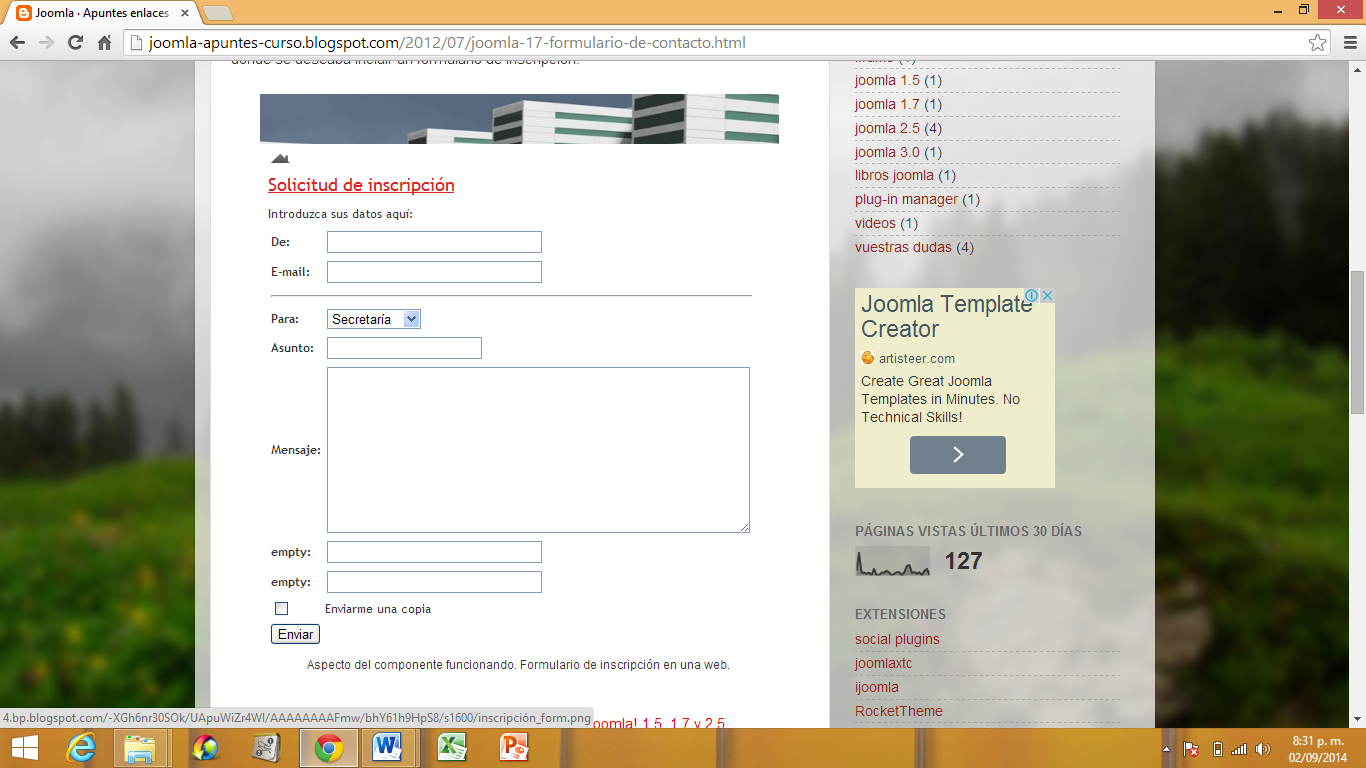 Nombre Completo:CALIFICACIÓNDocumento:CALIFICACIÓNFecha:CALIFICACIÓNFicha:CALIFICACIÓN